20.10.2017  № 2466О порядке премирования и доплатах за совмещение должностей лицам, замещающим должности муниципальной службы в администрации города ЧебоксарыВ соответствии с Федеральным законом  от 02.03.2007 № 25-ФЗ  «О муниципальной службе в Российской Федерации»,  Трудовым  кодексом Российской Федерации,  Законом Чувашской Республики от 05.10.2007 № 62 «О муниципальной службе в Чувашской Республике», решением Чебоксарского городского Собрания депутатов от 24.12.2013 № 1250 «Об оплате труда лиц, замещающих должности муниципальной службы в органах местного самоуправления города Чебоксары» администрация города Чебоксары п о с т а н о в л я е т:1. Утвердить:1.1. Положение о порядке премирования  лиц, замещающих должности муниципальной службы в  администрации города Чебоксары, согласно приложению № 1 к настоящему постановлению.1.2. Положение о доплатах за совмещение должностей лицам, замещающим должности муниципальной службы в администрации города Чебоксары, согласно приложению № 2 к настоящему постановлению.2. Руководителям территориальных, отраслевых и функциональных органов администрации города Чебоксары принять меры по приведению нормативных правовых актов о премировании, действующих в указанных органах, в соответствие с настоящим постановлением. 3. Признать утратившими силу следующие постановления администрации города Чебоксары:  от 14.08.2013 № 2555 «О порядке премирования, выплаты материальной помощи, единовременной выплаты при предоставлении ежегодного оплачиваемого отпуска и единовременного поощрения»;от 14.03.2014 № 930 «О внесении изменения в постановление администрации города Чебоксары от 14.08.2013 № 2555»;от 03.02.2015 № 304 «О внесении изменения в постановление администрации города Чебоксары от 14.08.2013 № 2555»;от 03.03.2015 № 973 «О внесении изменений в постановление администрации города Чебоксары от 14.08.2013 № 2555»;от 12.05.2015 № 1614 «О внесении изменений в постановление администрации города Чебоксары от 14.08.2013 № 2555».4. Управлению информации, общественных связей и молодежной политики администрации города Чебоксары опубликовать настоящее постановление в средствах массовой информации.5. Настоящее постановление вступает в силу  со дня его официального опубликования.6. Контроль за исполнением настоящего постановления возложить на заместителя главы администрации города Чебоксары – руководителя аппарата Маклыгина А.Ю. Глава администрации города Чебоксары                                       А. О. Ладыков		Приложение № 1УТВЕРЖДЕНОпостановлением администрациигорода Чебоксарыот 20.10.2017 № 2466Положение о порядке премирования лиц, замещающих должности муниципальной службы в  администрации города ЧебоксарыI. Общие положения1. Настоящее Положение разработано в целях стимулирования служебной деятельности лиц, замещающих должности муниципальной службы (далее – муниципальные служащие) в исполнительно-распорядительном органе города Чебоксары – администрации города Чебоксары (далее – администрация города).2. Выплата премии за выполнение особо важных и сложных заданий (далее – премия) муниципальным служащим администрации города и  руководителям территориальных,  отраслевых, функциональных органов администрации города (далее - органы администрации города)  производится в целях повышения их заинтересованности в  повышении качества выполнения задач и реализации функций, возложенных на соответствующие органы, ответственности за выполнение порученного задания и является оценкой уровня компетенции муниципального служащего исходя из результатов его деятельности за календарный  период (месяц, квартал).3. Премия, указанная в пункте 2 настоящего Положения,  выплачивается за счет средств бюджета города Чебоксары в пределах утвержденного фонда оплаты труда соответствующему органу администрации города и максимальными размерами не ограничивается.  4. Премии муниципальным служащим, финансирование деятельности которых осуществляется за счет средств вышестоящих бюджетов, выплачиваются в пределах средств, предоставленных бюджету города для финансового обеспечения соответствующих государственных полномочий.5. Выплата премии муниципальным служащим производится в течение календарного года за фактически отработанное время в расчётном периоде одновременно с выплатой денежного содержания за фактически отработанное время в следующем порядке:ежемесячная премия за первый, второй и третий месяцы квартала в размере до 70% от должностного оклада без издания распоряжения главы администрации города Чебоксары о премировании;квартальная премия  – в пределах квартального премиального фонда на основании  распоряжения до 10 числа  месяца, следующего за истекшим кварталом, а за четвёртый квартал - до 25 декабря текущего финансового года.6. Коэффициент премирования  при работе без замечаний оценивается в 1 (один) балл.Увеличение коэффициента премирования выше единицы может  производиться в пределах расчетного фонда  премирования. 7. Фонд премирования для выплаты премий, указанных в пунктах 2 и 3 настоящего Положения, определяется отделом бухгалтерского учета и финансов  соответствующих органов администрации города и не должен приводить к образованию кредиторской задолженности по оплате труда по итогам календарного года.8. Размер премии, указанной в пункте 2 настоящего Положения, определяется исходя из доли премии, приходящейся на один рубль фактически начисленной заработной платы за отработанное время в соответствующем расчетном периоде каждого конкретного муниципального служащего (без учета премий, единовременных выплат и материальной помощи).9. Премии, указанные в пунктах 2 и 3 настоящего Положения, выплачиваются на основании распоряжения администрации города Чебоксары.Проект распоряжения о премировании муниципальных служащих готовит отдел бухгалтерского учета и финансов администрации города Чебоксары.10. Размер премии, указанной в пункте 2 настоящего Положения, определяется с учетом выполнения показателей премирования:выполнение поручений и заданий органов государственной власти Чувашской Республики, главы администрации города  и его заместителей;выполнение текущих планов работы структурных подразделений;соблюдение исполнительской дисциплины;выполнение особо важных, трудоемких и ответственных заданий органов государственной власти Чувашской Республики, главы администрации города  и его заместителей;достижение поставленных целей.Выполнение показателей премирования оформляется справкой о выполнении показателей премирования.Справка о выполнении показателей премирования, указанных в пункте 10 настоящего Положения, составляется организационно - контрольным  управлением администрации города и передается в отдел учёта и финансов администрации города.Одновременно начальники структурных подразделений представляют информацию о выполнении установленных показателей премирования в отношении каждого сотрудника структурного подразделения и предложения об увеличении (снижении) размера премии.11. При определении размера премии, указанной в пункте 2 настоящего Положения, учитываются:своевременное и качественное выполнение поручений и заданий;достижение значимых результатов в ходе выполнения должностных обязанностей;исполнение должностного регламента и должностных инструкций;выполнение с надлежащим качеством муниципальными  служащими дополнительных обязанностей, помимо указанных в должностном регламенте, или обязанностей отсутствующего муниципального  служащего;оказание помощи молодым специалистам;выполнение отдельных важных и срочных поручений;выполнение поручений, распоряжений главы администрации города  и его заместителей и других организационно-распорядительных документов, поручений и распоряжений курирующих заместителей;фактически отработанное время в периоде, за который выплачивается премия;соблюдение правил служебного распорядка.12. Не подлежат премированию:а) муниципальные  служащие, находящиеся на момент принятия решения о премировании в отпуске по уходу за ребенком до достижения им возраста полутора лет или в отпуске по уходу за ребенком до достижения им возраста трех лет;б) муниципальные  служащие, находившиеся в период, за который производится премирование, в отпуске без сохранения денежного содержания;в) муниципальные служащие,  имеющие дисциплинарное взыскание в соответствующем периоде, за который осуществляется премирование.13. Премия, указанная в пункте 2 настоящего Положения, выплачивается муниципальным служащим, состоящим в государственно-служебных (трудовых) отношениях с администрацией города  на дату подписания распоряжения  о выплате премии, указанной в пункте 2 настоящего Положения, за исключением случаев, указанных в пункте 14 настоящего Положения.14. Муниципальным  служащим, проработавшим неполный период в связи с призывом на службу в Вооруженные Силы Российской Федерации, переводом на другую работу, поступлением в учебное заведение, увольнением по сокращению численности или штата, уходом на пенсию, начисление премии, указанной в пункте 2 настоящего Положения, производится за фактически отработанное время.15. При наличии экономии фонда оплаты труда  за выполнение особо важных и сложных заданий  муниципальным служащим могут выплачиваться разовые премии.16. Начисление и выплата премии муниципальным служащим администрации города Чебоксары и муниципальным служащим - руководителям территориальных, отраслевых, функциональных органов администрации города производится после издания правового акта администрации города Чебоксары о премировании.17. Руководители территориальных и отраслевых (функциональных) органов администрации города Чебоксары  самостоятельно издают правовой акт о выплате и размере премии в отношении работающих в их подчинении муниципальных служащих.18. Премия главе администрации города Чебоксары выплачивается на основании распоряжения главы города Чебоксары. __________________________________                   Приложение № 2УТВЕРЖДЕНОпостановлением администрациигорода Чебоксарыот 20.10.2017 № 2466Положение о доплатах за совмещение должностей лицам, замещающим должности муниципальной службы в администрации города Чебоксары1. Доплаты за совмещение должностей или исполнение обязанностей временно отсутствующего муниципального служащего устанавливаются в соответствии с Трудовым кодексом РФ при наличии экономии фонда оплаты труда и сроке отсутствия  более пяти рабочих дней.  2. За исполнение обязанностей временно отсутствующего руководителя, если у руководителя нет заместителя и выполнение обязанностей временно отсутствующего руководителя не предусмотрено должностной инструкцией  другого муниципального служащего, производится выплата разницы в должностных окладах руководителя и того сотрудника, который временно его замещает, или оформляется временный перевод с оплатой труда по временно замещаемой должности.3. За совмещение должностей муниципальной службы устанавливается доплата в процентах к должностному окладу за исключением   случаев, когда исполнения обязанностей отсутствующего муниципального служащего предусмотрено  должностной инструкцией муниципального служащего.4. Доплата за совмещение должностей или исполнение обязанностей временно отсутствующего муниципального служащего устанавливается по соглашению сторон служебного контракта  с учетом содержания и  объёма дополнительной работы, срока исполнения обязанностей временно отсутствующего муниципального служащего, наименования совмещаемой или замещаемой должности, размера доплат, и оформляется правовым актом администрации города Чебоксары или органа администрации города Чебоксары. 5. Доплата за совмещение должностей или исполнение обязанностей временно отсутствующего муниципального служащего учитывается при исчислении среднего заработка в порядке, установленном  трудовым законодательством.               ______________________________________Чăваш РеспубликиШупашкар хулаАдминистрацийěЙЫШĂНУ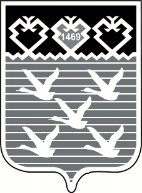 Чувашская РеспубликаАдминистрациягорода ЧебоксарыПОСТАНОВЛЕНИЕ